June 16, 2019The Most Holy TrinityDear friends in Christ,During the month of June, we give special honor to the Sacred Heart of Jesus. The Heart of our Lord which was formed in the womb of the Virgin Mary is filled with the love of the Father. That divine love called us into being from eternity. Before time began, the Lord our God knew that He would form each of us within human history to know Him and love Him and to live in a community of fellowship. As creatures intended and made by God, it would be most natural for us to return all our affection and love to Him who made us. Yet, we often find ourselves wrapped up in so many projects and concerns that even “Love is not loved.”Aware of man’s weakness and distraction, the Father has sought throughout salvation history to awaken in us the personal reality of our relationship with Him. He does this fundamentally in his communion with the Son and the Spirit. The Father and the Son send the Holy Spirit on mission amongst us. As we hear in the Gospel, “Jesus said to his disciples: "If you love me, you will keep my commandments. And I will ask the Father, and he will give you another Advocate to be with you always, the Spirit of truth, which the world cannot accept, because it neither sees nor knows it. But you know it, because it remains with you, and will be in you. I will not leave you orphans; I will come to you.”On this solemnity of the Holy Trinity, we ponder the inner life of the three divine Persons who are one God. Seeking to know the Creator who so lovingly fashioned us and knit us together, we acknowledge as well the role played by our earthly fathers in our conception and formation. What a privilege fathers have to receive the gift of a child and to live so as to manifest the love of our eternal Father. What a high calling men as fathers have toward their children!The Sacred Heart is the model and inspiration for how we are to love the children God has given us. Jesus, by his sacrificial life, shows us how a real man behaves toward his wife and children. The Lord Jesus gave his life so that his Bride, the Church, might be cleansed and strengthened and protected. He sends the Spirit of Truth as an Advocate for us. But He also remains among us in the Holy Eucharist radiant with love for us. God does not leave us orphans. Good fathers faithfully remain, they give of themselves without reserve and they provide a resting place in their hearts for us. Let us love the Father of all life and ask the Sacred Heart to teach us to love our fathers as He loves our heavenly Father. Come Holy Spirit from the bosom of the Father,Fr. Martin FlumST. MICHAEL’S MINISTRY SCHEDULE FOR NEXT WEEKSaturday,   		06/22/19		5pmRosary Leader: Joseph Sobnosky  	Lector: Cheryl Kerwin                        Server:  James Aviles 		EMHC:  Joseph SobnoskySunday			06/23/19      	 	8amRosary Leader:  Ron Smith  	Lector: Jeanine Wilson  Server:  Dan Wilson 	 	EMHC:  Joseph SobnoskySunday,    		06/23/19  	            11:30amRosary Leader:  Kevin Mondorff	Lector:  Chris Patterson Server:  Taylor Nickens   	                EMHC:  Maureen Ingle MASS INTENTIONSSaturday,      06/15/19     	 5pm      Father’s Day IntentionsSunday,         06/16/19         8am      Liz Cooke  Sunday,         06/16/19       10am      Father’s Day IntentionsSunday,         06/16/19   11:30am    Parishioners & their familiesMonday,       06/17/19	  8am	Krista WellsTuesday,       06/18/19	  8am 	Rev. John Reutemann, III Wed.,            06/19/19	  8am 	Larry CookeThursday,     06/20/19          8am      Sophia Basak   Friday, 	       06/21/19          8am      Tymandra DiMario   Readings for the week of June 16, 2019Sunday:           Prv 8:22-31/Ps 8:4-5, 6-7, 8-9 [2a]/Rom 5:1-5/	          Jn 16:12-15
Monday:          2 Cor 6:1-10/Ps 98:1, 2b, 3ab, 3cd-4 [2a]/	          Mt 5:38-42
Tuesday:          2 Cor 8:1-9/Ps 146:2, 5-6ab, 6c-7, 8-9a [1b]/	          Mt 5:43-48
Wednesday:    2 Cor 9:6-11/Ps 112:1bc-2, 3-4, 9 [1b]/Mt 6:1-6, 	          16-18
Thursday:        2 Cor 11:1-11/Ps 111:1b-2, 3-4,7-8 [7a]/Mt 6:7-15
Friday: 	          2 Cor 11:18, 21-30/Ps 34:2-3, 4-5, 6-7 [cf. 18b]/	          Mt 6:19-23
Saturday:         2 Cor 12:1-10/Ps 34:8-9, 10-11, 12-13 [9a]/	          Mt 6:24-34
Next Sunday:  Gn 14:18-20/Ps 110:1, 2, 3, 4 [4b]/1 Cor 11:23-	  	          26/Lk 9:11b-17YOUR SACRIFICIAL OFFERINGSSt. Michael’s Offertory Collection for June 8th & 9th   	             $ 4,228.00St. Dominic’s Offertory Collection for June 9th                             $    636.00PLEASE PRAY FOR THE SICKFor those who suffer from chronic illness especially, Madison Brady, Ann Canter, Charlene Cardwell, Tom Cardwell, Carol Carter, Joyce Chambers, Thomas Chambers, Jackie Chapman, Brianna Daniels, Kathy Fisher, Pat Hammond, Marie Knobel, Wanda Langley, Adam Lumpkins, Rachel Makle, Louis Miller, Regina Nasatka, Joyce Pickeral, Rev. Robert Pittman, Dawn Russo, Lucille Shanks, Dee Smith, Geraldine Stewart, Willie Stewart, George Thomas, and Belinda Windsor, may they not grow weary under their burden but be strengthened by the love God has for them.We need LECTORS and Altar servers!A workshop for lectors will be offered here at St. Michael Church in Brandywine. This workshop will instruct lectors on how to be effective proclaimers of the Word at Mass. Date and time is TBD. Please encourage the youth in the parish to serve at the altar as our crew is getting older.VACATION BIBLE SCHOOLVacation Bible School will be held Mon – Fri,  July 15th – July 19th from 9am to noon. Our theme is “Life is Wild * God is Good”. For more information, contact Vicky Hayden by leaving a message at the parish office 240-681-3551.  You can also register or donate online through the parish website https://stmichaelsbaden.weconnect.com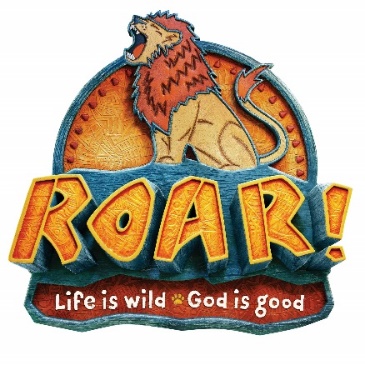 ST. MICHAEL AND ST. DOMINIC PARISH DINNER!This year, with an enhanced menu, one can Dine In or Carry Out at $23 for an advance sale ticket ($25 at the door). Children (ages 7-12) are $10.00; (ages 6 and under are FREE)! There will be three raffles: 1. one for cash prizes ($1000 and a $500); 2. a special quilt, handmade for this occasion, and 3. a Kay Jeweler’s necklace will also be raffled off to some lucky winners.We need volunteers for our Parish dinner! The volunteers really made the event a spectacular success last year. If you are interested in being a part of the team this year, please contact, CC Meinhardt at 301-440-4295 or Yvette Parker at 301-274-0910.SECOND COLLECTION NEXT WEEK – PETER’S PENCENext week, we will take up the Peter’s Pence Collection, which provides Pope Francis with the funds he needs to carry out his charitable works around the world. The proceeds benefit our brothers and sisters on the margins of society, including victims of war, oppression, and natural disasters. Please be generous. For more information, visit www.usccb.org/peters-pence.	FIRST COMMUNION AND CONFIRMATIONNext Sunday June 23rd, on the Solemnity of the Body and Blood of Christ (Corpus Christi) our children will receive First Holy Communion.  At St. Dominic’s it will be during the  10am Mass on Sunday and at St. Michael’s it will take place at the 11:30 Mass. All of the parishioners are welcome to a reception after the 11:30 Mass in the parish hall. Also, our candidates will receive Confirmation on June 24th at 7pm at St. Michael’s. Come celebrate the Sacraments with us!Happy Father’s Day !